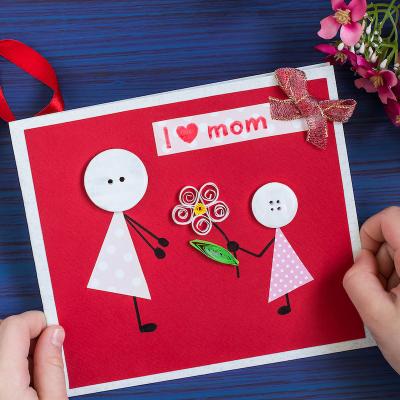 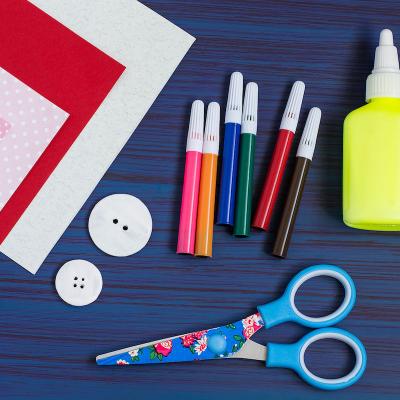 Etape 1 : Le matériel- Des cartes fortes- Du papier à motif- Des feutres- De la colle- Des ciseaux- Un bouton (de 3 cm de diamètre)- Un bouton plus petit (de 2 cm)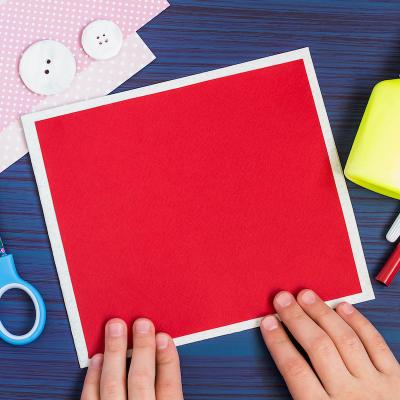 Etape 2 : DécouperPrenez une carte forte blanche et découpez un rectangle de 21 cm sur 16.Découpez un rectangle de 20 cm sur 15 dans une carte forte rouge et collez-la au dessus du rectangle blanc.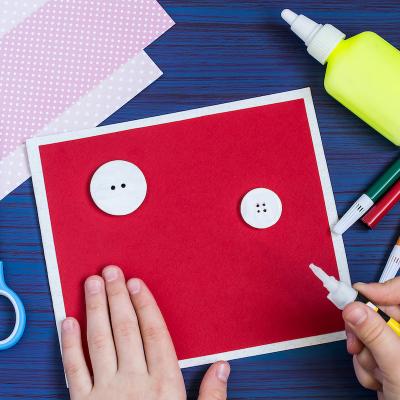 Etape 3 : CollerCollez les boutons sur la carte en mettant le plus grand plus haut que le petit.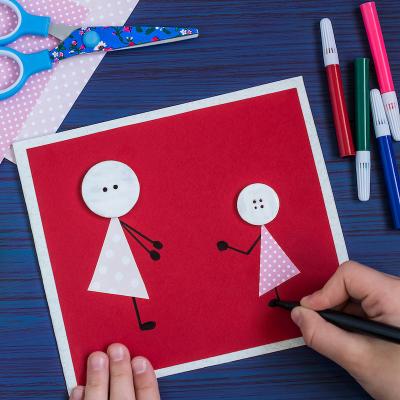 Etape 4 : DessinerCoupez 2 triangles de (de 6 cm de hauteur et de 4 cm de hauteur) dans du papier à motif et collez les sous les boutons.Prenez un feutre noir et dessinez les bras et les jambes des deux personnages. 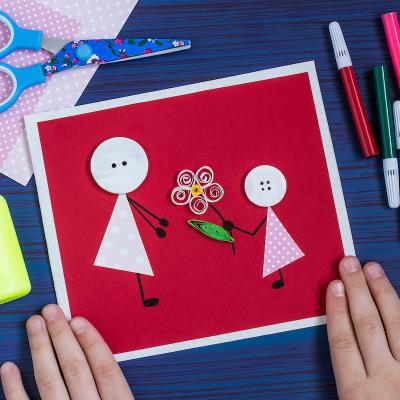 Etape 5 : CréerDessinez un trait noir dans les mains de la petite fille et grâce à la technique du quilling, créez une fleur et collez-la.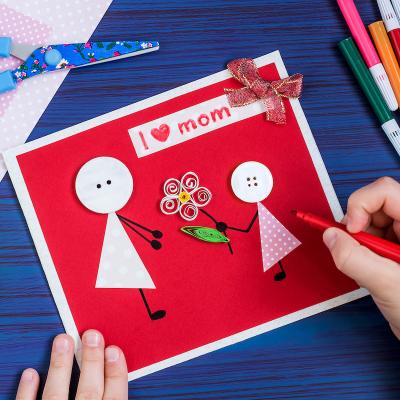 Etape 6 : CollerCollez un rectangle blanc d'1cm et demi sur 10 cm et inscrivez-y un petit message.Pour décorer, vous pouvez coller un petit noeud dans le coin de la carte.Etape 7 : ÉcrireIl ne vous reste plus qu'à écrire un petit mot d'amour derrière la carte afin de pouvoir l'offrir pour la Fête des mères.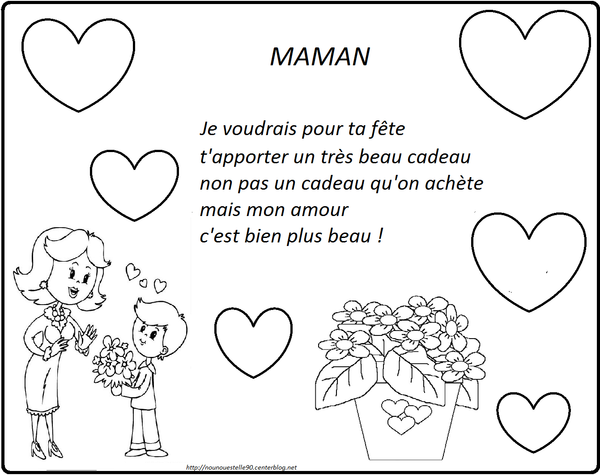 Quilling : Pour la fleur, à réaliser avec la méthode du quilling, faire des bandes de 3 millimètres de large, les enrouler puis terminer par un point de colle à la fin. En rose : 5 bandes de 3 mm de large et 6 cm de longEn jaune : 1 bande de 3 mm de large et 12 cm de longEn vert : 1 bande de 3 mm de large et 24 cm de long (à écraser pour donner la forme d’une feuille)PS : - vous pouvez utiliser d’autres couleursSi vous n’avez pas de papier de couleur, vous pouvez colorier vos bandes après découpage ! Si vous n’avez pas de boutons et de papier imprimé, dessinez les personnages au crayon de bois et coloriez-les. 